MADONAS NOVADA PAŠVALDĪBA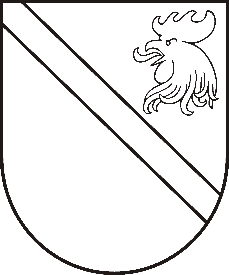 Reģ. Nr. 90000054572Saieta laukums 1, Madona, Madonas novads, LV-4801 t. 64860090, fakss 64860079, e-pasts:  APSTIPRINĀTIar  Madonas novada pašvaldības domes 2014.gada 21.oktobra lēmumu Nr.631 (protokols Nr.21; 39.p.)Madonas novada pašvaldības Saistošie noteikumi Nr.23Grozījumi Madonas novada pašvaldības 27.01.2011. saistošajos noteikumos Nr.2„Par nekustamā īpašuma nodokļa atvieglojuma noteikšanu Madonas novada pašvaldībā”MadonāIzdoti saskaņā arlikuma „Par Pašvaldībām” 14.panta pirmās daļas 3.punktu un likuma „Par nekustamā īpašuma nodokli” 5.panta trešo daļu2014.gada 21.oktobrī1.Izdarīt 2011.gada 27.janvāra Madonas novada pašvaldības saistošajos noteikumos Nr.2 „Par nekustamā īpašuma nodokļa atvieglojuma noteikšanu Madonas novada pašvaldībā” šādus grozījumus:Izteikt saistošo noteikumu 1.6.punktu šādā redakcijā:„Nekustamā nodokļa atveiglojumi tiek piemēroti tikai tad, ja nekustamais īpašums netiek izmantots saimnieciskās darbības veikšanai. Šis punkts neattiecas uz 2.3.un 2.4.punktā noteikto atvieglojumu”.Izteikt saistošo noteikumu 2.1.punktu šādā redakcijā:“2.1. maznodrošinātām personām – 50% no aprēķinātās nodokļa summas par to periodu, kurā nodokļa maksātājs atbilst maznodrošinātas personas statusam, attiecībā uz vienģimenes un divģimeņu dzīvojamām mājām un tām piekritīgo zemes platību, daudzdzīvokļu mājām (to daļām) neatkarīgi no tā, vai tās ir vai nav sadalītas dzīvokļu īpašumos, nedzīvojamo ēku daļām, kuru funkcionālā izmantošana ir dzīvošana, un tām piekritīgo zemes domājamo daļu.”Saistošie noteikumi stājas spēkā 2015.gada 1.janvārī. Domes priekšsēdētājs					A.CeļapītersPaskaidrojuma rakstsMadonas novada pašvaldības Saistošajiem noteikumiem Nr. 23„Par nekustamā īpašuma nodokļa atvieglojuma noteikšanu Madonas novada pašvaldībā”Madonā2014.gada 21.oktobrī				Domes priekšsēdētājs					A.CeļapītersPaskaidrojuma raksta sadaļasNorādāmā informācija1. Projekta nepieciešamības pamatojumsLikumā „Par nekustamā īpašuma nodokli” noteikts, ka pašvaldība piešķir nodokļa atvieglojumu nodokļa maksātājiem, kuriem tā ir piešķīrusi trūcīgas vai maznodrošinātas personas vai ģimenes statusu, — trūcīgām personām 90 procentu apmērā no aprēķinātās nodokļa summas un maznodrošinātām personām — līdz 90 procentiem no aprēķinātās nodokļa summas par to periodu, kurā nodokļa maksātājs atbilst trūcīgas vai maznodrošinātas personas statusam, attiecībā uz likuma 3.panta pirmās daļas 2.punktā un 1.2 daļā minētajiem nekustamā īpašuma nodokļa objektiem un tiem piekritīgo zemi.Šobrīd saskaņā ar 2011.gada 27.janvāra Madonas novada pašvaldības saistošajiem noteikumiem Nr.2, maznodrošinātajām personām tiek piešķirts nekustamā īpašuma nodokļa atvieglojums par vienģimenes un divģimeņu dzīvojamām mājām un tām piekritīgo zemes platību, daudzdzīvokļu mājām (to daļām) neatkarīgi no tā, vai tās ir vai nav sadalītas dzīvokļu īpašumos, nedzīvojamo ēku daļām, kuru funkcionālā izmantošana ir dzīvošana, bet nav noteikts nodokļu atvieglojums par šiem nekustamajiem īpašumiem piekritīgo zemi. 2. Īss projekta satura izklāstsTiek grozīta saistošo noteikumu 2.1.punkta redakcija, paredzot nodokļu atvieglojumu maznodrošināto personu nekustamā īpašuma piekritīgajai zemei.   Saistošo noteikumu 1.6.punkts tiek precizēts, precizējot gadījumus, kad noteikumi par saimnieciskās darbības ierobežojumiem netiek piemēroti. 3. Informācija par plānoto projekta ietekmi uz pašvaldības budžetuBūtiska ietekme uz budžetu nav plānota.4. Informācija par plānoto projekta ietekmi uz uzņēmējdarbības vidi pašvaldības teritorijāNav ietekmes.5. Informācija par administratīvajām procedūrāmNav ietekmes.6. Informācija par konsultācijām ar privātpersonāmKonsultācijas nav veiktas.